Dalton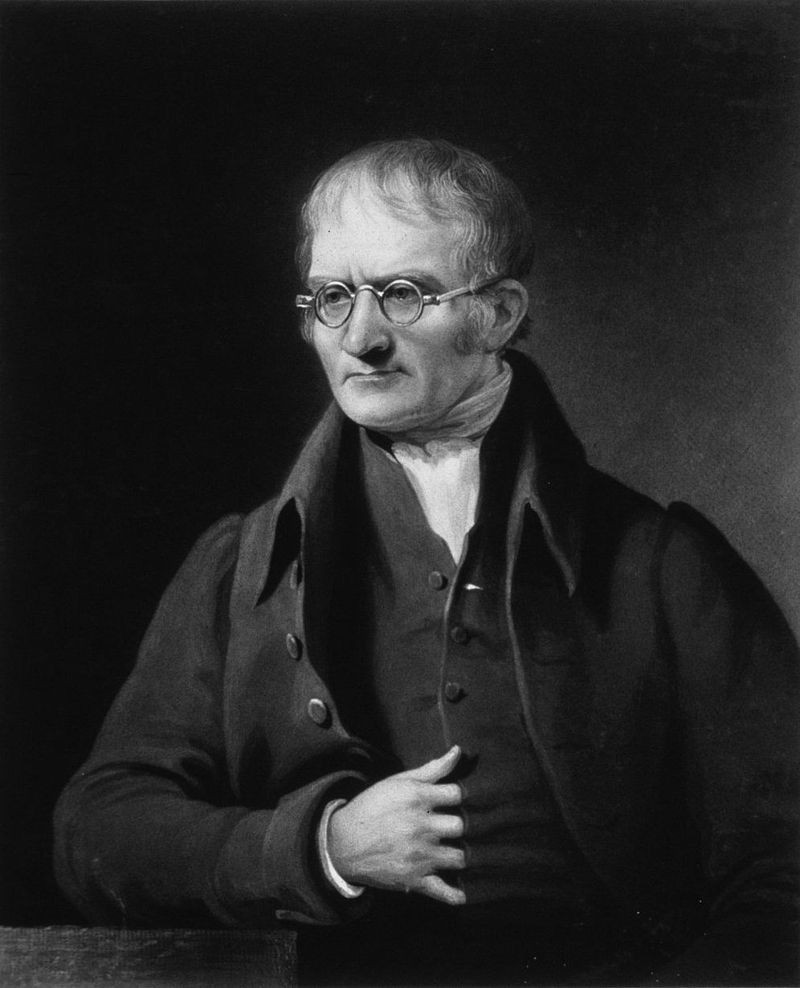 Nom complet: John DaltonNationalité: AnglaisDécouvert: Père de la théorie atomique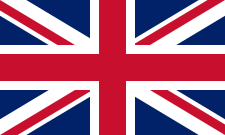 Anecdote: DaltonismePériode de temps: 1766-1844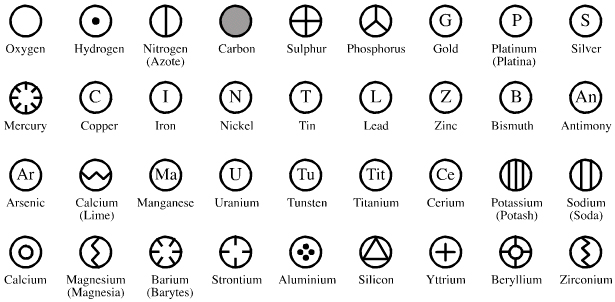 